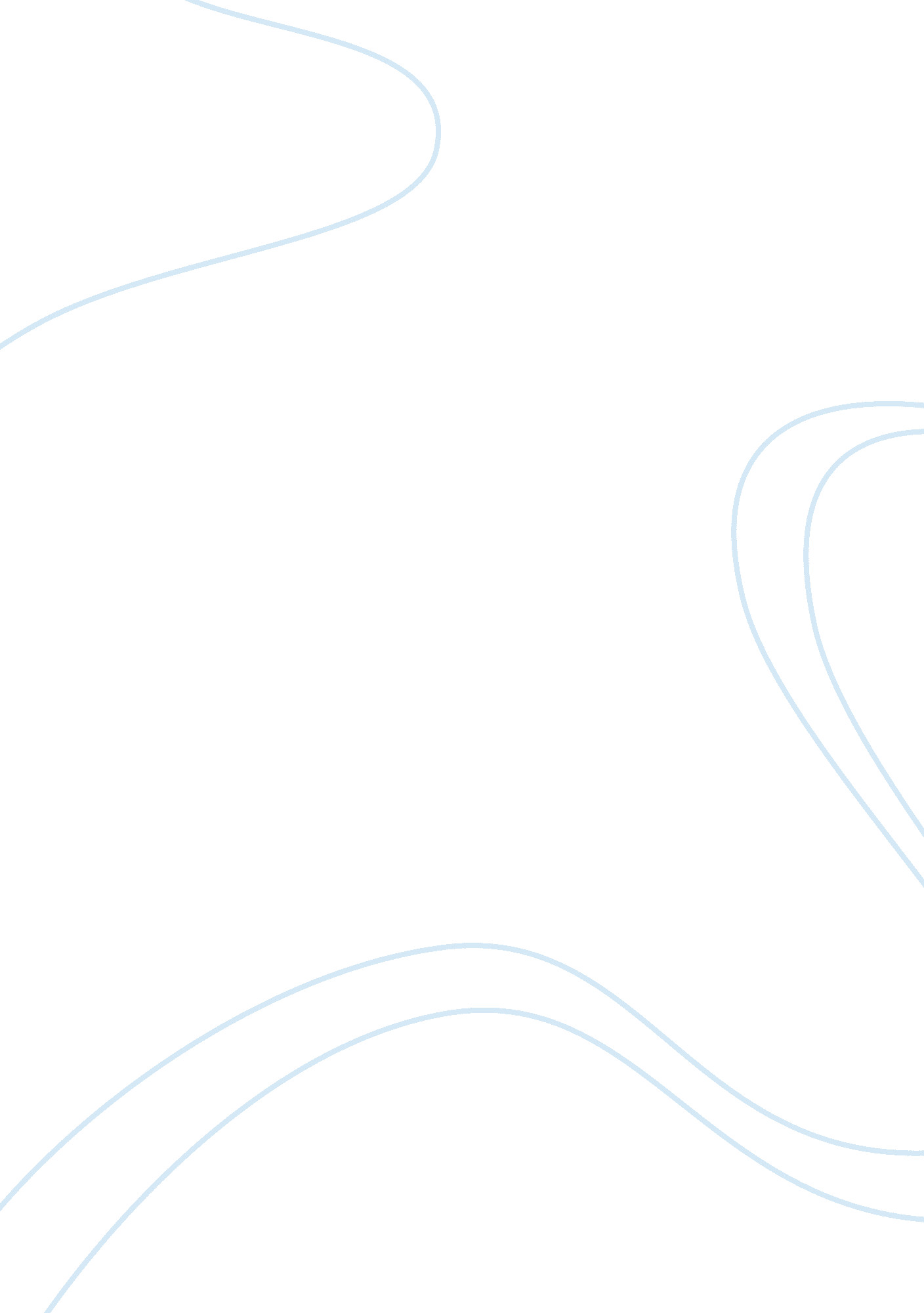 The changing nature of crime in the twenty-first centuryLaw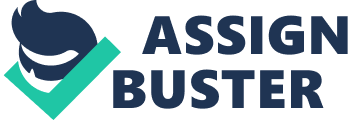 The Changing Nature of Crime al Affiliation) The Changing Nature of Crime At the current rate, the increase in technologywill allow individuals to have a better access to information at a faster rate in the near future. As much as this may have growing benefits in the industrial environment, an increase I technology has also provided an opportunity for a wide range of crimes. Various cyber related crimes including: financial crimes such as online financial services infringement and online fraud; attacks on computer hardware or software such as network intrusion, malware, and botnets; intellectual property crimes; and abuse crimes such as sexploitation or grooming against young people will be prevalent in the future (Grossberg & Tomlins, 2008). Unlike in the past, cybercrime is no longer committed by only a small group of individuals, but by large criminal organizations which work with technology professionals who are criminally minded. Technology has affected the approaches by security departments in solving such crimes by requiring such departments to increasingly change and conform to the rapidly changing nature of crime. 
However, such departments such as INTERPOL will be able to combat these crimes in the future as they are developing institutions that would allow them to quickly adopt to the changing internet environment and to keep track of the masked criminals. For instance, the INTERPOL Global Complex for Innovation (IGCI) and the INTERPOL Digital Crime Center will facilitate INTERPOL’s efforts in fighting crime as they facilitate proactive research into latest techniques of training and coordinates various operations in fighting crime (Interpol, 2014). Traditional notions of jurisdiction do not necessarily limit the ability to investigate crime in the current cyber world. The network created by the internet allows responsible agencies and departments to properly investigate and bring the criminals to justice. In addition, international agencies such as INTERPOL are able to investigate crime without boundary limitations. Technological advancement has led to a shifty from violent crime to property crime (Grossberg & Tomlins, 2008). This is the trend that is most likely to be experienced in the future of crime. 
Reference 
Grossberg, M., & Tomlins, C. (2008). The Cambridge History of Law in America, Volume 3. Cambridge: Cambridge University Press. 
Interpol. (2014, December 20). Cybercrime. Retrieved from Interpol: http://www. interpol. int/Crime-areas/Cybercrime/Cybercrime 